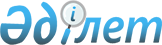 О повышении базовых ставок земельного налога и ставок единого земельного налога на не используемые земли сельскохозяйственного назначения
					
			Утративший силу
			
			
		
					Решение Созакского районного маслихата Туркестанской области от 28 июня 2019 года № 251. Зарегистрировано Департаментом юстиции Туркестанской области 3 июля 2019 года № 5121. Утратило силу решением Созакского районного маслихата Туркестанской области от 2 сентября 2020 года № 351
      Сноска. Утратило силу решением Созакского районного маслихата Туркестанской области от 02.09.2020 № 351 (вводится в действие по истечении десяти календарных дней после дня его первого официального опубликования).
      В соответствии со статьей 503, пунктом 5 статьи 509, пунктом 1, 3 статьи 704 Кодекса Республики Казахстан от 25 декабря 2017 года "О налогах и других обязательных платежах в бюджет" (Налоговый кодекс) и подпунктом 15) пункта 1 статьи 6 Закона Республики Казахстан от 23 января 2001 года "О местном государственном управлении и самоуправлении в Республике Казахстан", Созакский районный маслихат РЕШИЛ:
      1. Повысить базовые ставки земельного налога и ставки единого земельного налога в десять раз на не используемые земли сельскохозяйственного назначения в соответствии с земельным законодательством Республики Казахстан.
      2. Государственному учреждению "Аппарат Созакского районного маслихата" в установленном законодательством Республики Казахстан порядке обеспечить:
      1) государственную регистрацию настоящего решение в территориальном органе юстиции;
      2) в течение десяти календарных дней со дня государственной регистрации настаящего решения маслихата направление его копии в бумажном и электронном виде на казахском и русском языках в Республиканское государственное предприятие на праве хозяйственного ведения "Республиканский центр правовой информации" для официального опубликования и включения в эталонный контрольный банк нормативных правовых актов Республики Казахстан;
      3) размещение настоящего решения на интернет-ресурсе Созакского районого маслихата после его официального опубликования.
      3. Настоящее решение вводится в действие по истечении десяти кадендарных дней после дня его первого официального опубликования.
					© 2012. РГП на ПХВ «Институт законодательства и правовой информации Республики Казахстан» Министерства юстиции Республики Казахстан
				
      Председатель сессии

      районного маслихата

А. Умирбеков

      Секретарь районного маслихата

Б. Байгараев
